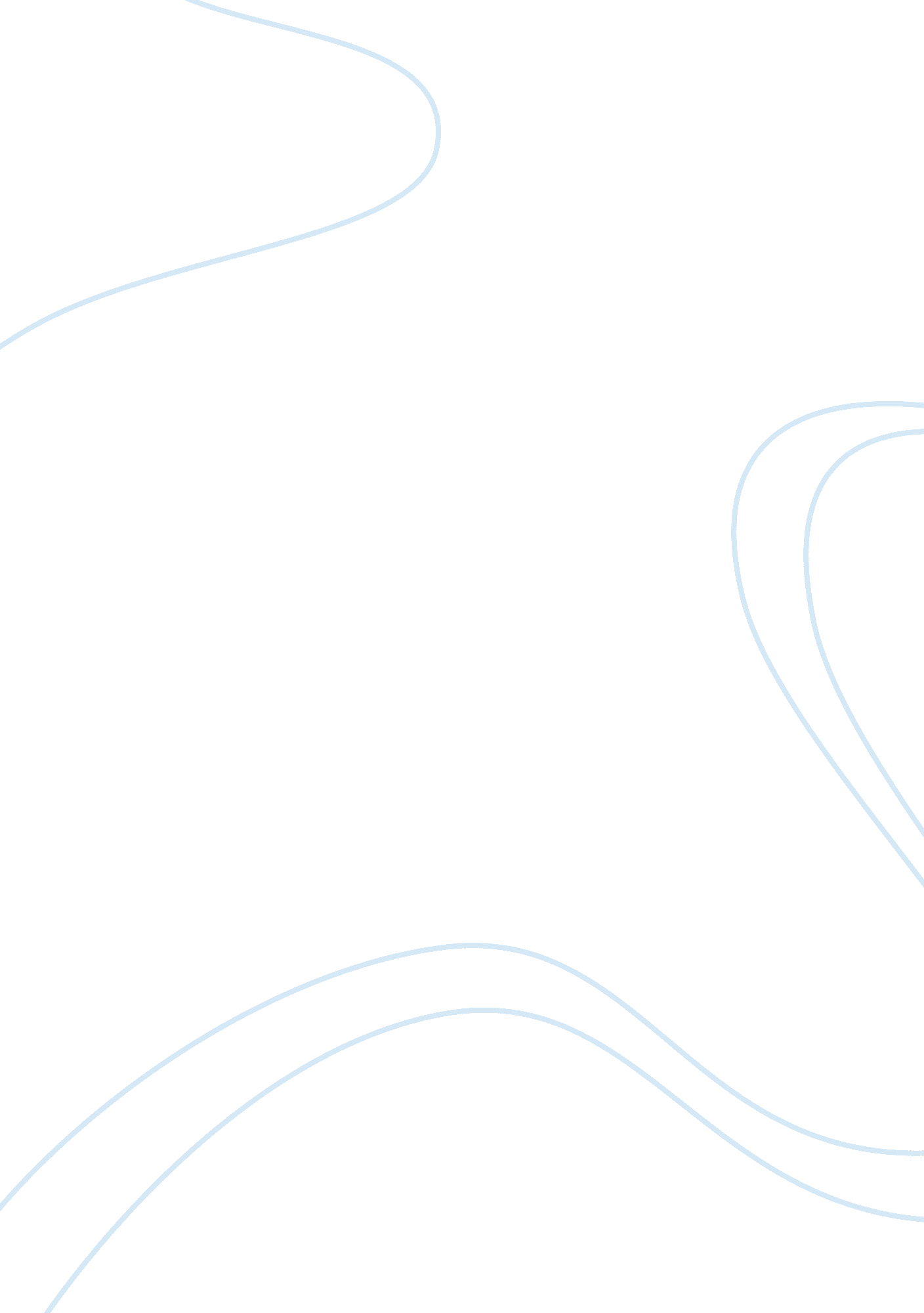 Analysis of maze runnerArt & Culture, Artists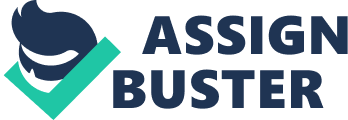 Maze Runner The movie d Maze Runner was launched during the period of and was directed byWes Ball (IMDb 1). The main character of the movie was Thomas who is depicted waking up in an elevator and finding himself with sixty other boys who were in their teenage. The movie depicts an experiment being carried out and the experiment focused on how these boys find out their way out of a maze in order to attain freedom. The movie even focuses on how these boys live together and help each other in attaining freedom. The movie is of particular interest to be me because it depicts an experiment being carried out and helps in identifying behaviors that people carry out during an experiment. The movie depicts that initially boys are unaware about an experiment they were involved in. Such experiments are of interest to me as in my educational period I want to conduct a research on how people react when they are made part of an experiment without them knowing about the experiment. The movie depicts a girl named Teresa who is the only girl within the movie and her role in the movie is to help the boys in escaping the maze and attaining freedom. The girl has two important parts to play in the movie. First she is the one who has the antidote to help those who have been stung by the grievers and second she is the one to realize that they are a part of an experiment. If I would have been in her shoes in the movie, I would have never informed others about the antidote and saved it to help those who were crucial to help them in escaping the maze, instead of providing those individuals with the antidote who aimed at killing the protagonist. Secondly, I would have never informed that we were in an experiment and would have allowed others to identify that they were in an experiment on their own. 
Works Cited 
IMDb,. The Maze Runner (2014). N. p., 2014. Web. 3 Dec. 2014.< http://www. imdb. com/title/tt1790864/? ref_= ttpl_pl_tt> 